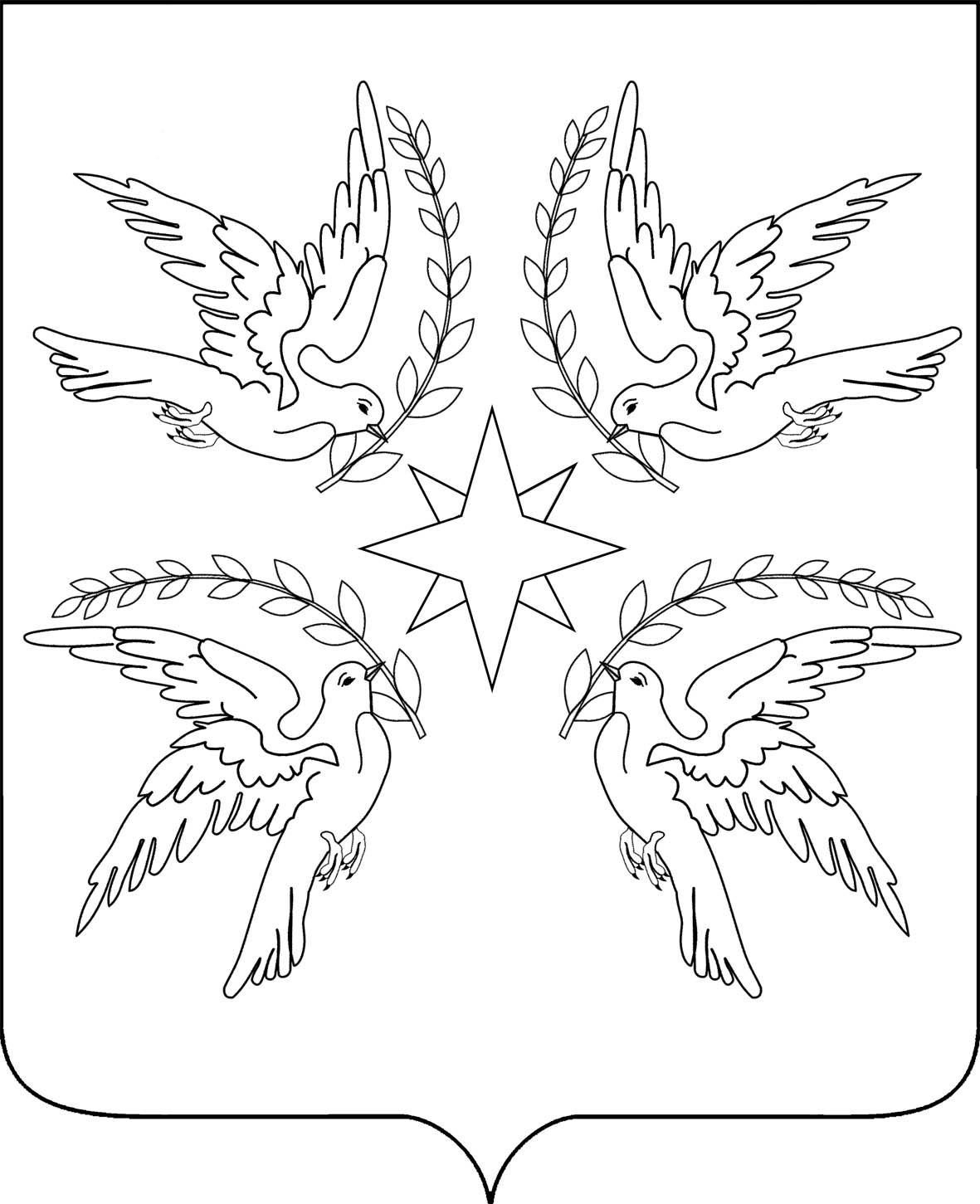 СОВЕТДружненского сельского поселения Белореченского района  86 СЕССИЯ 2 СОЗЫВАРЕШЕНИЕ  20 декабря 2013 года                                                                                    №238поселок ДружныйКраснодарского края О бюджете Дружненского сельского поселения Белореченского района на 2014 годВ соответствии со статьями 154, 169, 184 Бюджетного Кодекса Российской Федерации, статьями 14, 35 Федерального Закона от 06 октября 2003 года № 131-ФЗ «Об общих принципах организации местного самоуправления в Российской Федерации», руководствуясь статьей 26 Устава Дружненского сельского поселения Белореченского района, Совет Дружненского сельского поселения Белореченского района р е ш и л:Утвердить основные характеристики бюджета Дружненского сельского поселения Белореченского района на 2014 год: общий объем доходов в сумме 23 515 300,0 рублей;общий объем расходов в сумме 23 515 300,0 рублей;верхний предел муниципального долга Дружненского сельского поселения Белореченского района на 1 января  2015 года  в  сумме 0 рублей, в том числе верхний предел долга по муниципальным гарантиям Дружненского сельского поселения Белореченского района в сумме 0 рублей.дефицит бюджета Дружненского сельского поселения Белореченского района в сумме 0 рублей.Утвердить перечень и коды главных администраторов доходов и источников финансирования дефицита бюджета Дружненского сельского поселения Белореченского района и закрепляемые за ними виды (подвиды) доходов и источников финансирования дефицита бюджета на 2014 год согласно приложению № 1 к настоящему решениюУтвердить объем поступлений доходов в бюджет Дружненского сельского поселения Белореченского района по кодам видов (подвидов) классификации доходов  и классификации операций сектора государственного управления, относящихся к  доходам бюджетов на 2014 год, согласно приложению № 2 к настоящему решению.Утвердить в составе доходов бюджета Дружненского сельского поселения Белореченского района безвозмездные поступления из бюджетов других уровней в бюджет Дружненского сельского поселения  Белореченского района в 2014 году согласно приложению № 3 к настоящему решению.Утвердить нормативы отчислений доходов в бюджет Дружненского сельского поселения Белореченского района на 2014 год согласно приложению № 4 к настоящему решению.Установить, что безвозмездные поступления от физических лиц и юридических лиц, имеющие целевое назначение, поступившие в бюджет Дружненского сельского поселения Белореченского района, направляются в установленном порядке на увеличение расходов бюджета поселения соответственно целям их предоставления. Утвердить в составе ведомственной структуры расходов бюджета Дружненского сельского поселения Белореченского района на 2014 год перечень и коды главных распорядителей средств бюджета Дружненского сельского поселения  Белореченского района, перечень разделов, подразделов, целевых статей (муниципальных программ Дружненского сельского поселения Белореченского района и непрограммных направлений деятельности), групп видов расходов бюджета поселений согласно приложению № 5 к настоящему решению.Утвердить в составе ведомственной структуры  расходов бюджета Дружненского сельского поселения Белореченского района на 2014 год согласно приложения № 5 к настоящему решению:общий объем бюджетных ассигнований, направляемых на исполнение публичных нормативных обязательств в сумме 0,0 рублей; резервный фонд администрации Дружненского сельского поселения Белореченского района в сумме 100 000,0 рублей.Утвердить источники внутреннего финансирования дефицита бюджета Дружненского сельского поселения Белореченского района на 2014 год, перечень и коды статей и закрепляемые за ними виды (подвиды) источников финансирования  дефицита  бюджета согласно  приложению № 6 к настоящему решению.Учесть, что распределение субсидий местным бюджетам из краевого бюджета между муниципальными образованиями Краснодарского края устанавливается законами Краснодарского края и (или) нормативными правовыми актами высшего исполнительного органа государственной власти Краснодарского края.В случаях, предусмотренных ведомственной структурой расходов краевого бюджета на 2014 год, местным бюджетам предоставляются иные межбюджетные трансферты в порядке, установленном нормативным правовым актом соответствующего органа государственной власти Краснодарского края – главного распорядителя средств краевого бюджета.Распределение иных межбюджетных трансфертов местным бюджетам из краевого бюджета между муниципальными образованиями Краснодарского края устанавливаются нормативными правовыми актами соответствующих органов государственной власти Краснодарского края – главных распорядителей средств краевого бюджета.Принять к сведению, что неиспользованные по состоянию на 1 января 2014 года остатки межбюджетных трансфертов, предоставленных из краевого бюджета бюджетам муниципальных образований Краснодарского края в форме субсидий, субвенций и иных межбюджетных трансфертов, имеющих целевое назначение, подлежат возврату в краевой бюджет в сроки и порядке, которые установлены министерством финансов Краснодарского края.В соответствии с решением главного администратора доходов от возврата остатков целевых средств, не использованные по состоянию на 1 января 2014 года остатки межбюджетных трансфертов, полученные в форме субсидий, субвенций и иных межбюджетных трансфертов, имеющие целевое назначение, могут быть направлены на те же цели в объеме, не превышающем остатка указанных межбюджетных трансфертов, при наличии потребности в указанных трансфертах в порядке, устанвленном министерством финансов Краснодарского края.Принять к сведению, что неиспользованные по состоянию на 1 января 2013 года остатки иных межбюджетных трансфертов, предоставленных из бюджетов поселений Белореченского района в бюджет  муниципального образования Белореченский район в соответствии с заключенными соглашениями, подлежат возврату в бюджет соответствующих поселений в сроки и в порядке, которые установлены администрациями поселений. 12. Остатки средств бюджета поселения, сложившиеся на начало текущего финансового года, могут направляться в текущем финансовом году на покрытие временных кассовых разрывов в соответствии со статьей 8 решения Совета Дружненского сельского поселения Белореченского района от 28 марта 2012 года № 165 «Об утверждении Положения о бюджетном процессе в Дружненском сельском поселении Белореченского района в новой редакции». Утвердить объем бюджетных ассигнований дорожного фонда Дружненского  сельского   поселения  Белореченского района  на  2014  год 1 659 300,0 рублей.Установить, что предоставление субсидий юридическим лицам (за исключением субсидий муниципальным учреждениям), индивидуальным предпринимателям, а также физическим лицам – производителям товаров, работ, услуг осуществляется в случаях, предусмотренных ведомственной структурой расходов бюджета Дружненского сельского поселения Белореченского района по целевым статьям и группам видов расходов, согласно приложению № 5  к настоящему решению, в порядке предусмотренном принимаемыми в соответствии с настоящим решением нормативными правовыми актами администрации Дружненского сельского поселения Белореченского района.Установить, что предоставление грантов в форме субсидий, в том числе предоставляемых на конкурсной основе, юридическим лицам (за исключением муниципальных учреждений), индивидуальным предпринимателям, физическим лицам за счет бюджетных ассигнований, предусмотренных настоящим решением, осуществляется в соответствии с решениями и в порядке, установленными нормативными правовыми актами администрации Дружненского сельского поселения  Белореченского района.Установить, что субсидии иным некоммерческим организациям, не являющимися муниципальными учреждениями, в соответствии с частью 2 статьи 78 Бюджетного кодекса Российской Федерации предоставляются в пределах бюджетных ассигнований, предусмотренных приложением 5 к настоящему решению, в размере и порядке, установленными нормативными правовыми актами администрации Дружненского сельского поселения Белореченского района.Утвердить программу муниципальных внутренних заимствований Дружненского сельского поселения Белореченского района на 2014 год согласно приложению № 7 к настоящему решению.Установить предельный объем муниципального долга Дружненского сельского поселения Белореченского района на 2014 год в сумме 0 рублей.Установить предельный объем расходов на обслуживание муниципального долга Дружненского сельского поселения Белореченского района на 2014 год в сумме 0 рублей.Утвердить программу муниципальных гарантий Дружненского сельского поселения Белореченского района в валюте Российской Федерации на 2014 год согласно приложению № 8 к настоящему решению.Установить, что администрация Дружненского сельского поселения Белореченского района не вправе принимать решения, приводящие к увеличению в 2014 году штатной численности муниципальных служащих, за исключением случаев принятия решений о наделении органов местного самоуправления дополнительными функциями, требующими увеличения штатной численности.Увеличить размеры денежного вознаграждения лиц, замещающих муниципальные должности, а также размеры месячных окладов муниципальных служащих в соответствии с замещаемыми ими должностями муниципальной службы и размеры месячных окладов муниципальных служащих в соответствии с присвоенными им классными чинами муниципальной службы, а так же немуниципальным служащим с 1 октября 2014 года на 5,5 процентов.Предусмотреть бюджетные ассигнования в целях повышения средней заработной платы отдельным категориям работников бюджетной сферы с 1 января 2014 года в соответствии с указами Президента Российской Федерации от 7 мая 2012 года № 597 «О мероприятиях по реализации государственной социальной политики».Администрации Дружненского сельского поселения Белореченского района разработать перечень мероприятий по экономному и рациональному использованию бюджетных средств. В данном перечне предусмотреть снижение объемов потребления коммунальных услуг до конца 2014 года не менее 3%.Принять к сведению, что предоставление, использование и возврат муниципальными образованиями Краснодарского края Бюджетных кредитов, полученных из краевого бюджета, осуществляется в порядке и сроки, установленные нормативными правовыми актами высшего исполнительного органа государственной власти Краснодарского края и заключенными в соответствии с ними договорами.В порядке и случаях, предусмотренных законодательством Российской Федерации о судопроизводстве, об исполнительном производстве и о несостоятельности (банкротстве), администрация Дружненского сельского поселения  Белореченского района вправе принимать решения о заключении мировых соглашений, устанавливая условия урегулирования задолженности должников по денежным обязательствам Дружненским сельским поселением Белореченского района. Способами урегулирования задолженности является предоставление отсрочки и рассрочки платежей в соответствии с бюджетным законодательством Российской Федерации и нормативными правовыми актами администрации Дружненского сельского поселения Белореченского района.Настоящее решение опубликовать в газете «Огни Кавказа».Контроль за выполнением решения возложить на планово-бюджетную комиссию и по вопросам экономического развития и инвестиций Совета Дружненского сельского поселения Белореченского района (Писковой).Настоящее решение вступает в силу со дня его официального опубликования, но не ранее 1 января 2014 года.Глава Дружненского сельского поселенияБелореченского района    А.Н. ШипкоПредседатель Совета Дружненского сельского поселенияБелореченского района        А.В.ДубининПРИЛОЖЕНИЕ №1к решению СоветаДружненского сельского поселенияБелореченского районаот 20 декабря 2013 года №238Перечень и коды главных администраторов доходов и источников финансирования дефицита бюджета Дружненского сельского поселения Белореченского района на 2014 годНачальник финансового отделаадминистрации Дружненского сельского поселенияБелореченского районаЕ.А. ГорневаПРИЛОЖЕНИЕ №2к решению СоветаДружненского сельского поселенияБелореченского районаот 20 декабря 2013 года №238Объем поступлений доходов в бюджет Дружненского сельского поселения Белореченского района по кодам видов (подвидов) классификации доходов бюджетов на 2014 годНачальник финансового отделаадминистрации Дружненского сельского поселенияБелореченского районаЕ.А. ГорневаПРИЛОЖЕНИЕ №3к решению СоветаДружненского сельского поселенияБелореченского районаот 20 декабря 2013 года №238Безвозмездные поступления из бюджетов других уровней в бюджет Дружненского сельского поселения Белореченского района в 2014 годуНачальник финансового отделаадминистрации Дружненского сельского поселенияБелореченского районаЕ.А. ГорневаПРИЛОЖЕНИЕ №4к решению Совета Дружненского сельского поселения Белореченского района от 20 декабря 2013 года №238Нормативы распределения доходов в бюджет Дружненского сельского поселения Белореченского района на 2014 годНачальник финансового отделаадминистрации Дружненского сельскогопоселения Белореченского районаЕ.А. ГорневаПРИЛОЖЕНИЕ №5к решению СоветаДружненского сельского поселенияБелореченского районаот 20 декабря 2013 года №238Ведомственная структура расходов бюджета Дружненского сельского поселения Белореченского района на 2014 год, перечень разделов, подразделов, целевых статей (муниципальных программ и непрограммных направлений деятельности), групп видов расходов бюджета поселенияПРИЛОЖЕНИЕ №6к решению СоветаДружненского сельского поселенияБелореченского районаот 20 декабря 2013 года №238Источники внутреннего финансирования дефицита бюджета Дружненского сельского поселения на 2014 годНачальник финансового отделаадминистрации Дружненского сельского поселенияБелореченского районаЕ.А. ГорневаПРИЛОЖЕНИЕ №7к решению СоветаДружненского сельского поселенияБелореченского районаот 20 декабря 2013 года №238Программа муниципальных внутренних заимствований
Дружненского сельского поселения Белореченского района на 2014 годНачальник финансового отделаадминистрации Дружненского сельского поселенияБелореченского районаЕ.А. ГорневаПРИЛОЖЕНИЕ №8к решению СоветаДружненского сельского поселенияБелореченского районаот 20 декабря 2013 года №238Программа муниципальных гарантий Дружненского сельского поселения Белореченского района в валюте Российской Федерации на 2014 год1. Общий объем муниципальных гарантий Дружненского сельского поселения Белореченского района, подлежащих предоставлению в 2014 годуНачальник финансового отделаадминистрации Дружненского сельского поселенияБелореченского районаЕ.А. ГорневаКод бюджетной классификации Российской ФедерацииКод бюджетной классификации Российской ФедерацииНаименование администратора доходов и источников финансирования дефицита бюджета поселенияадминистратора доходов и источников финансирования 
дефицита бюджета поселениядоходов и источников финансирования 
дефицита 
бюджета поселенияНаименование администратора доходов и источников финансирования дефицита бюджета поселения123805Министерство финансов 
Краснодарского края8051 16 18050 10 0000 140Денежные взыскания (штрафы) за нарушение бюджетного законодательства (в части бюджетов поселений) 808Департамент финансово-бюджетного надзора Краснодарского края8081 16 51040 02 0000 140Денежные взыскания (штрафы), установленные законами субъектов Российской Федерации за несоблюдение муниципальных правовых актов, зачисляемые в бюджеты поселений816Министерство экономики
Краснодарского края8161 16 33050 10 0000 140Денежные взыскания (штрафы) за нарушение законодательства Российской Федерации о размещении заказов на поставки товаров, выполнение работ, оказание услуг для нужд поселений821Департамент имущественных
отношений Краснодарского края8211 11 05026 10 0000 120Доходы, получаемые в виде арендной платы за земельные участи, которые расположены в границах поселений, находятся в федеральной собственности и осуществление полномочий по управлению и распоряжению которыми передано органам государственной власти субъектов Российской Федерации, а также средства от продажи права на заключение договоров аренды указанных земельных участков8211 14 06033 10 0000 430Доходы от продажи земельных участков, которые расположены в границах поселений, находятся в федеральной собственности и осуществление полномочий по управлению и распоряжению которыми передано органам государственной власти субъектов Российской Федерации8211 16 51040 02 0000 140 Денежные взыскания (штрафы), установленные законами субъектов Российской Федерации за несоблюдение муниципальных правовых актов, зачисляемые в бюджеты поселений854Министерство природных ресурсов Краснодарского края8541 16 25010 01 0000 140Денежные взыскания (штрафы) за нарушение законодательства Российской Федерации о недрах 8541 16 25020 01 0000 140Денежные взыскания (штрафы) за нарушение законодательства Российской Федерации об особо охраняемых природных территориях8541 16 25030 01 0000 140Денежные взыскания (штрафы) за нарушение законодательства Российской Федерации об охране и использовании животного мира 8541 16 25040 01 0000 140Денежные взыскания (штрафы) за нарушение законодательства об экологической экспертизе 8541 16 25050 01 0000 140Денежные взыскания (штрафы) за нарушение законодательства в области охраны окружающей среды 8541 16 25060 01 0000 140Денежные взыскания (штрафы) за нарушение земельного законодательства 8541 16 25074 10 0000 140Денежные взыскания (штрафы) за нарушение лесного законодательства на лесных участках, находящихся в собственности поселений8541 16 25085 10 0000 140Денежные взыскания (штрафы) за нарушение водного законодательства на водных объектах, находящихся в собственности поселений921Управление имущественных отношений муниципального образования Белореченский район9211 11 05013 10 0000 120Доходы, получаемые в виде арендной платы за земельные участки, государственная собственность на которые не разграничена и которые расположены в границах поселений, а также средства от продажи права на заключение договоров аренды указанных земельных участков9211 14 06013 10 0000 430Доходы от продажи земельных участков, государственная собственность на которые не разграничена и которые расположены в границах поселений992Администрация Дружненского сельского поселения Белореченского района 9921 08 04020 01 0000 110Государственная пошлина за совершение нотариальных действий должностными лицами органов местного самоуправления, уполномоченными в соответствии с законодательными актами Российской Федерации на совершение нотариальных действий9921 11 05025 10 0000 120 Доходы, получаемые в виде арендной платы, а также средства от продажи права на заключение договоров аренды за земли, находящиеся в собственности поселений (за исключением земельных участков муниципальных бюджетных и автономных учреждений)9921 11 05035 10 0000 120 Доходы от сдачи в аренду имущества, находящегося в оперативном управлении органов управления поселений и созданных ими учреждений (за исключением имущества муниципальных бюджетных и автономных учреждений)9921 11 09045 10 0000 120Прочие поступления от использования имущества, находящегося в собственности поселений (за исключением имущества муниципальных бюджетных и автономных учреждений, а также имущества муниципальных унитарных предприятий, в том числе казенных)9921 13 01995 10 0000 130Прочие доходы от оказания платных услуг (работ) получателями средств бюджетов поселений9921 13 02065 10 0000 130Доходы, поступающие в порядке возмещения расходов, понесенных в связи с эксплуатацией имущества поселений9921 13 02995 10 0000 130Прочие доходы от компенсации затрат бюджетов поселений9921 14 02052 10 0000 410Доходы от реализации имущества, находящегося в оперативном управлении учреждений, находящихся в ведении органов управления поселений (за исключением имущества муниципальных бюджетных и автономных учреждений), в части реализации основных средств по указанному имуществу9921 14 02052 10 0000 440Доходы от реализации имущества, находящегося в оперативном управлении учреждений, находящихся в ведении органов управления поселений (за исключением имущества муниципальных бюджетных и автономных учреждений), в части реализации материальных запасов по указанному имуществу9921 14 02053 10 0000 410Доходы от реализации иного имущества, находящегося в собственности поселений (за исключением имущества муниципальных бюджетных и автономных учреждений, а также имущества муниципальных унитарных предприятий, в том числе казенных), в части реализации основных средств по указанному имуществу9921 14 02053 10 0000 440Доходы от реализации иного имущества, находящегося в собственности поселений (за исключением имущества муниципальных бюджетных и автономных учреждений, а также имущества муниципальных унитарных предприятий, в том числе казенных), в части реализации материальных запасов по указанному имуществу9921 14 06025 10 0000 430Доходы от продажи земельных участков, находящихся в собственности поселений (за исключением земельных участков муниципальных бюджетных и автономных учреждений)9921 15 02050 10 0000 140Платежи, взимаемые органами местного самоуправления (организациями) поселений за выполнение определенных функций9921 16 23050 10 0000 140Доходы от возмещения ущерба при возникновении страховых случаев, когда выгодоприобретателями выступают получатели средств бюджетов поселений9921 16 23051 10 0000 140Доходы от возмещения ущерба при возникновении страховых случаев по обязательному страхованию гражданской ответственности, когда выгодоприобретателями выступают получатели средств бюджетов поселений9921 16 23052 10 0000 140Доходы от возмещения ущерба при возникновении иных страховых случаев, когда выгодоприобретателями выступают получатели средств бюджетов поселений9921 16 33050 10 0000 140Денежные взыскания (штрафы) за нарушение законодательства Российской Федерации о размещении заказов на поставки товаров, выполнение работ, оказание услуг для нужд поселений9921 17 01050 10 0000 180Невыясненные поступления, зачисляемые в бюджеты поселений9921 17 02020 10 0000 180Возмещение потерь сельскохозяйственного производства, связанных с изъятием сельскохозяйственных угодий, расположенных на территориях поселений (по обязательствам, возникшим до 1 января 2008 года)9921 17 05050 10 0000 180Прочие неналоговые доходы бюджетов поселений9921 17 12050 10 0000 180Целевые отчисления от лотерей поселений9922 02 01001 10 0000 151Дотации бюджетам поселений на выравнивание бюджетной обеспеченности 9922 02 01003 10 0000 151Дотации бюджетам на поддержку мер по обеспечению сбалансированности бюджетов9922 02 02999 10 0000 151Прочие субсидии бюджетам поселений9922 02 03015 10 0000 151Субвенции бюджетам поселений на осуществление первичного воинского учета на территориях, где отсутствуют военные комиссариаты9922 02 03024 10 0000 151Субвенции бюджетам поселений на выполнение передаваемых полномочий субъектов Российской Федерации9922 02 04025 10 0000 151Межбюджетные трансферты, передаваемые бюджетам поселений на комплектование книжных фондов библиотек муниципальных образований9922 02 04999 10 0000 151Прочие межбюджетные трансферты, передаваемые бюджетам поселений9922 07 05010 10 0000 180 Безвозмездные поступления от физических и юридических лиц на финансовое обеспечение дорожной деятельности, в том числе добровольных пожертвований, в отношении автомобильных дорог общего пользования местного значения поселений9922 07 05020 10 0000 180 Поступления от денежных пожертвований, предоставляемых физическими лицами получателям средств бюджетов поселений9922 07 05030 10 0000 180 Прочие безвозмездные поступления в бюджеты поселений9922 08 05000 10 0000 180Перечисления из бюджетов поселений (в бюджеты поселений) для осуществления возврата (зачета) излишне уплаченных или излишне взысканных сумм налогов, сборов и иных платежей, а также сумм процентов за несвоевременное осуществление такого возврата и процентов, начисленных на излишне взысканные суммы9922 18 05010 10 0000 151 Доходы бюджетов поселений от возврата остатков субсидий, субвенций и иных межбюджетных трансфертов, имеющих целевое назначение, прошлых лет из бюджетов муниципальных районов 9922 18 05010 10 0000 180Доходы бюджетов поселений от возврата бюджетными учреждениями остатков субсидий прошлых лет9922 18 05030 10 0000 180Доходы бюджетов поселений от возврата иными организациями остатков субсидий прошлых лет9922 19 05000 10 0000 151 Возврат остатков субсидий, субвенций и иных межбюджетных трансфертов, имеющих целевое назначение, прошлых лет из бюджетов поселений000Иные доходы местных бюджетов, администрирование которых может осуществляться иными главными администраторами доходов —
государственными органами
Краснодарского края в пределах их компетенции0001 16 25085 10 0000 140Денежные взыскания (штрафы) за нарушение водного законодательства на водных объектах, находящихся в собственности поселенийКодНаименование доходаСуммаКодНаименование доходаСумма1 00 00000 00 0000 000Налоговые и неналоговые доходы23 319 300,001 01 02000 01 0000 110Налог на доходы физических лиц10 605 000,001 03 02000 01 0000 110Акцизы по подакцизным товарам (продукции), производимым на территории Российской Федерации:1 159 300,00в том числе:1 03 02230 01 0000 110Доходы от уплаты акцизов на дизельное топливо, подлежащие распределению между бюджетами субъектов РФ и местными бюджетами с учетом установленных дифференцированных нормативов отчислений в местные бюджеты289 825,001 03 02240 01 0000 110Доходы от уплаты акцизов на моторные масла для дизельных и (или) карбюраторных (инжекторных) двигателей, подлежащие распределению между бюджетами субъектов РФ и местными бюджетами с учетом установленных дифференцированных нормативов отчислений в местные бюджеты289 825,001 03 02250 01 0000 110Доходы от уплаты акцизов на автомобильный бензин, подлежащие распределению между бюджетами субъектов РФ и местными бюджетами с учетом установленных дифференцированных нормативов отчислений в местные бюджеты289 825,001 03 02260 01 0000 110Доходы от уплаты акцизов на прямогонный бензин, подлежащие распределению между бюджетами субъектов РФ и местными бюджетами с учетом установленных дифференцированных нормативов отчислений в местные бюджеты289 825,001 05 03000 01 0000 110Единый сельскохозяйственный налог290 000,001 06 01030 10 0000 110Налог на имущество физических лиц, взимаемый по ставкам, применяемым к объектам налогообложения, расположенным в границах поселений440 000,001 06 06000 00 0000 110Земельный налог5 398 000,001 11 05013 10 0000 120Доходы, получаемые в виде арендной платы за земельные участки, государственная собственность на которые не разграничена и которые расположены в границах поселений, а также средства от продажи права на заключение договоров аренды указанных земельных участков5 290 000,001 11 05035 10 0000 120Доходы от сдачи в аренду имущества, находящегося в оперативном управлении органов управления поселений и созданных ими учреждений (за исключением имущества муниципальных бюджетных автономных учреждений)134 000,001 16 51040 02 0000 140Денежные взыскания (штрафы), установленные законами субъектов Российской Федерации за несоблюдение муниципальных правовых актов, зачисляемые в бюджеты поселений3 000,002 00 00000 00 0000 000Безвозмездные поступления196 000,002 02 00000 00 0000 000Безвозмездные поступления от других бюджетов бюджетной системы РФ196 000,002 02 03015 10 0000 151Субвенции бюджетам поселений на осуществление полномочий по первичному воинскому учету на территориях, где отсутствуют военные комиссариаты192 100,002 02 03024 10 0000 151Субвенции бюджетам поселений на выполнение передаваемых полномочий субъектов РФ3 900,00Всего доходов23 515 300,00КодНаименование доходаСуммаКодНаименование доходаСумма1232 02 00000 00 0000 000Безвозмездные поступления от других бюджетов бюджетной системы РФ196 000,002 02 03015 10 0000 151Субвенции бюджетам поселений на осуществление полномочий по первичному воинскому учету на территориях, где отсутствуют военные комиссариаты192 100,002 02 03024 10 0000 151Субвенции бюджетам поселений на выполнение передаваемых полномочий субъектов РФ3 900,00Код бюджетной классификацииНаименование дохода Норматив отчисления1231 09 04053 10 0000 110Земельный налог (по обязательствам, возникшим до 1 января 2006 года), мобилизуемый на территориях поселений1001 13 02065 10 0000 130Доходы, поступающие в порядке возмещения расходов, понесенных в связи с эксплуатацией имущества поселений1001 13 02995 10 0000 130Прочие доходы от компенсации затрат бюджетов поселений1001 15 02050 10 0000 140Платежи, взимаемые органами местного самоуправления (организациями) поселений за выполнение определенных функций1001 16 23051 10 0000 140Доходы от возмещения ущерба при возникновении страховых случаев по обязательному страхованию гражданской ответственности, когда выгодоприобрета-телями выступают получатели средств бюджетов поселений1001 16 23052 10 0000 140Доходы от возмещения ущерба при возникновении иных страховых случаев, когда выгодоприобретателями выступают получатели средств бюджетов поселений1001 17 01050 10 0000 180Невыясненные поступления, зачисляемые в бюджеты поселений1001 17 02020 10 0000 180Возмещение потерь сельскохозяйственного производства, связанных с изъятием сельскохозяйственных угодий, расположенных на территориях поселений (по обязательствам, возникшим до 1 января 2008 года)1001 17 05050 10 0000 180Прочие неналоговые доходы бюджетов поселений1001 17 12050 10 0000 180Целевые отчисления от лотерей поселений100(руб. коп.)№ п/пНаименованиеКоды бюджетной классификацииКоды бюджетной классификацииКоды бюджетной классификацииКоды бюджетной классификацииСумма№ п/пНаименованиеВедРазделПодразделЦелевая статьяВид расходаСумма12345678ВСЕГО 23 515 300,00Администрация Дружненского сельского поселения99223 515 300,001.Общегосударственные вопросы9920100005 486 121,00Функционирование высшего должностного лица субъекта Российской Федерации и муниципального образования9920102643 389,00Обеспечение деятельности главы органа исполнительной власти992010251 0 0000643 389,00Глава муниципального образования992010251 1 0000643 389,00Расходы на обеспечение функций органов местного самоуправления922010251 1 0019643 389,00Расходы на выплаты персоналу в целях обеспечения выполнения функций государственными (муниципальными) органами, казенными учреждениями, органами управления государственными внебюджетными фондами922010251 1 0019100643 389,00Функционирование Правительства Российской Федерации, высших исполнительных органов государственной власти субъектов Российской Федерации, местных администраций99201044 247 356,00Обеспечение деятельности администрации муниципального образования992010452 0 00004 247 356,00Обеспечение функционирования администрации муниципального образования992010452 1 00004 243 456,00Расходы на обеспечение функций органов местного самоуправления992010452 1 00194 243 456,00Расходы на выплаты персоналу в целях обеспечения выполнения функций государственными (муниципальными)органами, казенными учреждениями, органами управления государственными внебюджетными фондами992010452 1 00191003 246 856,00Закупка товаров, работ и услуг для государственных (муниципальных)нужд992010452 1 0019200924 600,00Иные бюджетные ассигнования992010452 1 001980072 000,00Осуществление отдельных государственных полномочий 992010452 2 00003 900,00Осуществление отдельных полномочий Краснодарского края по образованию и организации деятельности административных комиссий992010452 2 60193 900,00Закупка товаров, работ и услуг для государственных (муниципальных)нужд992010452 2 60192003 900,00Обеспечение проведения выборов и референдумов9920107385 376,00Другие непрограммные направления деятельности органов местного самоуправления992010799 0 0000385 376,00Организация и проведение выборов992010799 0 1026385 376,00Закупка товаров, работ и услуг для государственных (муниципальных)нужд992010799 0 1026200385 376,00Резервные фонды9920111100 000,00Обеспечение деятельности администрации муниципального образования992011152 0 0000100 000,00Финансовое обеспечение непредвиденных расходов 992011152 3 0000100 000,00Резервные фонды администрации992011152 3 2059100 000,00Иные бюджетные ассигнования992011152 3 2059800100 000,00Другие общегосударственные вопросы9920113110 000,00Управление имуществом992011353 0 000020 000,00Мероприятия в рамках управления имуществом992011353 1 000020 000,00Управление муниципальным имуществом, связанное с оценкой недвижимости, признанием прав и регулированием отношений в сфере собственности992011353 1 101120 000,00Закупка товаров, работ и услуг для государственных (муниципальных)нужд992011353 1 101120020 000,00Другие непрограммные направления деятельности органов местного самоуправления992011399 0 000090 000,00Развитие территориального общественного самоуправления992011399 0 104590 000,00Закупка товаров, работ и услуг для государственных (муниципальных)нужд992011399 0 104520090 000,002.Национальная оборона9920200308 070,00Мобилизационная и вневойсковая подготовка9920203308 070,00Обеспечение деятельности администрации муниципального образования992020352 0 0000308 070,00Осуществление отдельных государственных полномочий 992020352 2 0000308 070,00Осуществление первичного воинского учета на территориях, где отсутствуют военные комиссариаты992020352 2 5118192 100,00Расходы на выплаты персоналу в целях обеспечения выполнения функций государственными (муниципальными)органами, казенными учреждениями, органами управления государственными внебюджетными фондами992020352 2 5118100192 100,00Осуществление первичного воинского учета на территориях, где отсутствуют военные комиссариаты992020352 2 8118115 970,00Расходы на выплаты персоналу в целях обеспечения выполнения функций государственными (муниципальными)органами, казенными учреждениями, органами управления государственными внебюджетными фондами992020352 2 8118100115 970,003.Национальная безопасность и правоохранительная деятельность992030000450 000,00Защита населения и территории от чрезвычайных ситуаций природного и техногенного характера, гражданская оборона9920309250 000,00Обеспечение безопасности населения992030954 0 0000250 000,00Мероприятия по предупреждению и ликвидации последствий чрезвычайных ситуаций и стихийных бедствий992030954 1 0000250 000,00Предупреждение и ликвидация последствий чрезвычайных ситуаций и стихийных бедствий природного и техногенного характера992030954 1 1019250 000,00Закупка товаров, работ и услуг для государственных (муниципальных)нужд992030954 1 1019200250 000,00Обеспечение пожарной безопасности9920310130 000,00Обеспечение безопасности населения992031054 0 0000130 000,00Мероприятия в области обеспечения пожарной безопасности 992031054 2 0000130 000,00Обеспечение мер пожарной безопасности992031054 2 1020130 000,00Закупка товаров, работ и услуг для государственных (муниципальных)нужд992031054 2 1020 200130 000,00Другие вопросы в области национальной безопасности и правоохранительной деятельности992031470 000,00Обеспечение безопасности населения992031454 0 000070 000,00Другие вопросы в области национальной безопасности и правоохранительной деятельности992031454 3 000070 000,00Привлечение граждан и их объединений к участию в охране общественного порядка на территории поселения992031454 3 102150 000,00Закупка товаров, работ и услуг для государственных (муниципальных)нужд992031454 3 102120050 000,00Профилактика терроризма и экстремизма, безопасности жизнедеятельности населения992031454 3 102220 000,00Закупка товаров, работ и услуг для государственных (муниципальных)нужд992031454 3 102220020 000,004.Национальная экономика99204001 989 300,00Дорожное хозяйство (дорожные фонды)99204091 659 300,00Экономическое развитие и инновационная экономика992040955 0 00001 659 300,00Содержание, строительство и ремонт дорог992040955 1 00001 659 300,00Строительство, реконструкция, капитальный ремонт, ремонт и содержание действующей сети автомобильных дорог общего пользования межмуниципального значения, местного значения и искусственных сооружений на них992040955 1 10251 659 300,00Закупка товаров, работ и услуг для государственных (муниципальных)нужд992040955 1 10252001 659 300,00Другие вопросы в области национальной экономики9920412330 000,00Экономическое развитие и инновационная экономика992041255 0 0000330 000,00Мероприятия в области строительства, архитектуры и градостроительства992041255 0 1023150 000,00Закупка товаров, работ и услуг для государственных (муниципальных)нужд992041255 0 1023200150 000,00Мероприятия по землеустройству и землепользованию992041255 0 1024150 000,00Закупка товаров, работ и услуг для государственных (муниципальных)нужд992041255 0 1024200150 000,00Поддержка малого и среднего предпринимательства в муниципальном образовании992041255 0 104030 000,00Закупка товаров, работ и услуг для государственных (муниципальных)нужд992041255 0 104020030 000,005Жилищно-коммунальное хозяйство99205007 153 500,00Коммунальное хозяйство99205022 500 000,00Поддержка жилищно - коммунального хозяйства992050258 0 0000500 000,00Развитие коммунального хозяйства992050258 2 0000500 000,00Мероприятия в области коммунального хозяйства992050258 2 1027500 000,00Закупка товаров, работ и услуг для государственных (муниципальных)нужд992050258 2 1027200500 000,00Другие непрограммные направления деятельности органов местного самоуправления992050299 0 00002 000 000,00Строительство объектов социального и производственного комплексов, в том числе объектов общегражданского назначения, жилья, инфраструктуры992050299 0 10392 000 000,00Закупка товаров, работ и услуг для государственных (муниципальных)нужд992050299 0 10392002 000 000,00Благоустройство99205034 653 500,00Поддержка жилищно - коммунального хозяйства992050358 0 00004 653 500,00Мероприятия в области благоустройства992050358 3 00004 653 500,00Оплата за уличное освещение и его техническое облуживание992050358 3 10301 300 000,00Закупка товаров, работ и услуг для государственных (муниципальных)нужд992050358 3 10302001 300 000,00Организация и содержание мест захоронения992050358 3 1031400 000,00Закупка товаров, работ и услуг для государственных (муниципальных)нужд992050358 3 1031200400 000,00Прочие мероприятия по благоустройству городских округов и поселений992050358 3 10322 753 500,00Закупка товаров, работ и услуг для государственных (муниципальных)нужд992050358 3 10322002 753 500,00Озеленение992050358 3 1033200 000,00Закупка товаров, работ и услуг для государственных (муниципальных)нужд992050358 3 1033200200 000,006Образование9920700100 000,00Молодежная политика и оздоровление детей9920707100 000,00Молодежная политика, оздоровление, занятость детей и подростков992070756 0 0000100 000,00Другие мероприятия в области молодежной политики992070756 4 0000100 000,00Проведение мероприятий для детей и молодежи992070756 4 103550 000,00Закупка товаров, работ и услуг для государственных (муниципальных)нужд992070756 4 103520050 000,00Организация временного трудоустройства несовершеннолетних граждан в возрасте от 14 до 18 лет992070756 4 103650 000,00Закупка товаров, работ и услуг для государственных (муниципальных)нужд992070756 4 103620050 000,007Культура, кинематография 99208007 778 309,00Культура99208017 678 309,00Обеспечение населения услугами по организации досуга и услугами организаций культуры992080165 0 00007 678 309,00Клубы992080165 2 00006 430 341,00Расходы на обеспечение деятельности (оказание услуг) муниципальных учреждений992080165 2 00595 423 445,00Предоставление субсидий муниципальным бюджетным, автономным учреждениям и иным некоммерческим организациям992080165 2 00596005 423 445,00Осуществление капитального ремонта992080165 2 0902994 896,00Субсидии бюджетным учреждениям на иные цели992080165 2 0902600994 896,00Осуществление отдельных полномочий Краснодарского края на компенсацию расходов на оплату жилых помещений, отопления и освещения работникам муниципальных учреждений, проживающим и работающим в сельской местности992080165 2 658212 000,00Субсидии бюджетным учреждениям на иные цели992080165 2 658260012 000,00Услуги библиотек992080165 3 00001 247 968,00Расходы на обеспечение деятельности (оказание услуг) муниципальных учреждений992080165 3 00591 242 968,00Предоставление субсидий муниципальным бюджетным, автономным учреждениям и иным некоммерческим организациям992080165 3 00596001 242 968,00Осуществление отдельных полномочий Краснодарского края на компенсацию расходов на оплату жилых помещений, отопления и освещения работникам муниципальных учреждений, проживающим и работающим в сельской местности992080165 3 65825 000,00Субсидии бюджетным учреждениям на иные цели992080165 3 65826005 000,00Другие вопросы в области культуры, кинематографии9920804100 000,00Другие мероприятия в области культуры992080465 9 0000100 000,00Охрана и сохранение объектов культурного наследия местного значения992080465 9 1037100 000,00Субсидии бюджетным учреждениям на иные цели992080465 9 1037600100 000,008Физическая культура и спорт9921100100 000,00Физическая культура 9921101100 000,00Развитие физической культуры и спорта992110167 0 0000100 000,00Физкультурно-оздоровительная работа и спортивные мероприятия992110167 2 0000100 000,00Мероприятия в области спорта и физической культуры992110167 2 1016100 000,00Закупка товаров, работ и услуг для государственных (муниципальных)нужд992110167 2 1016200100 000,009Средства массовой информации9921200150 000,00Другие вопросы в области средств массовой информации9921204150 000,00Обеспечение деятельности администрации муниципального образования992120452 0 0000150 000,00МВЦП "Повышение информированности населения о деятельности органов власти" 992120452 7 0000150 000,00Реализация мероприятий ведомственной целевой программы992120452 7 1007150 000,00Закупка товаров, работ и услуг для государственных (муниципальных)нужд992120452 7 1007200150 000,00Начальник финансового отделаадминистрации Дружненского сельского поселенияБелореченского районаЕ.А. ГорневаНачальник финансового отделаадминистрации Дружненского сельского поселенияБелореченского районаЕ.А. ГорневаНачальник финансового отделаадминистрации Дружненского сельского поселенияБелореченского районаЕ.А. ГорневаНачальник финансового отделаадминистрации Дружненского сельского поселенияБелореченского районаЕ.А. ГорневаНачальник финансового отделаадминистрации Дружненского сельского поселенияБелореченского районаЕ.А. ГорневаНачальник финансового отделаадминистрации Дружненского сельского поселенияБелореченского районаЕ.А. ГорневаНачальник финансового отделаадминистрации Дружненского сельского поселенияБелореченского районаЕ.А. ГорневаНачальник финансового отделаадминистрации Дружненского сельского поселенияБелореченского районаЕ.А. ГорневаНаименование кода администратора, группы, подгруппы, статьи, подстатьи, элемента, программы, кода экономической классификации доходов источников финансирования дефицита районного бюджетаСумма (рублей)Наименование кода администратора, группы, подгруппы, статьи, подстатьи, элемента, программы, кода экономической классификации доходов источников финансирования дефицита районного бюджетаСумма (рублей)992 01 00 00 00 00 0000 000Источники внутреннего финансирования дефицита бюджета, всего0,00992 01 05 00 00 00 0000 000Изменение остатков средств на счетах по учету средств бюджета0,00000 01 05 00 00 00 0000 500Увеличение остатков средств бюджетов-23 515 300,00000 01 05 02 00 00 0000 500Увеличение прочих остатков средств бюджетов-23 515 300,00000 01 05 02 01 00 0000 510Увеличение прочих остатков денежных средств бюджетов-23 515 300,00992 01 05 02 01 10 0000 510Увеличение прочих остатков денежных средств поселения-23 515 300,00000 01 05 00 00 00 0000 600Уменьшение остатков средств бюджетов23 515 300,00000 01 05 02 00 00 0000 600Уменьшение прочих остатков средств бюджетов23 515 300,00000 01 05 02 01 00 0000 610Уменьшение прочих остатков денежных средств бюджетов23 515 300,00992 01 05 02 01 10 0000 610Уменьшение прочих остатков денежных средств поселения23 515 300,00№п/пНаименованиеСумма№п/пНаименованиеСумма1Размещение ценных бумаг, выпущенных от имени муниципального образования02Привлечение кредитов в бюджет муниципального образования, от кредитных организаций03Привлечение кредитов в бюджет муниципального образования, от других бюджетов бюджетной системы Российской Федерации04Выплаты по ценным бумагам, выпущенным от имени муниципального образования05Погашение кредитов, привлеченных от кредитных организаций06Погашение кредитов, привлеченных от других бюджетов бюджетной системы Российской Федерации0(рублей)Предоставление муниципальных гарантий Дружненскому сельскому поселению Белореченского районаПредоставление муниципальных гарантий Дружненскому сельскому поселению Белореченского районаОбъем муниципальных гарантий Муниципальные гарантии Дружненского сельского поселения Белореченского района, всегоМуниципальные гарантии Дружненского сельского поселения Белореченского района, всего02. Общий объем бюджетных ассигнований, предусмотренных на исполнение муниципальных гарантий Дружненского сельского поселения Белореченского района по возможным гарантийным случаям в 2014 году2. Общий объем бюджетных ассигнований, предусмотренных на исполнение муниципальных гарантий Дружненского сельского поселения Белореченского района по возможным гарантийным случаям в 2014 году2. Общий объем бюджетных ассигнований, предусмотренных на исполнение муниципальных гарантий Дружненского сельского поселения Белореченского района по возможным гарантийным случаям в 2014 году(рублей)Исполнение муниципальных гарантий 
Дружненского сельского поселения 
Белореченского районаИсполнение муниципальных гарантий 
Дружненского сельского поселения 
Белореченского районаОбъем бюджетных ассигнований на исполнение гарантий по возможным гарантийным случаямЗа счет источников финансирования дефицита бюджета Дружненского сельского поселения Белореченского района, всегоЗа счет источников финансирования дефицита бюджета Дружненского сельского поселения Белореченского района, всего0